28-29 марта 2018 г. состоялся районный конкурс «Лучшая школьная столовая», в котором приняли участие 6 школ: МБОУ «Гимназия г. Болхова»,  МБОУ СОШ №3, МБОУ «Фатневская СОШ», МБОУ «Однолуцкая ООШ», МБОУ «Трубческая ООШ», МБОУ «Струковская ООШ». В первый день члены жюри посетили  столовые учреждений - участников  конкурса. Жюри отметило серьёзный подход к организации питания.   Документы, регламентирующие питание, находятся в полном порядке,  оформлены информационные уголки, порадовала выставка мучных изделий. Во втором туре повара столовых соревновались в приготовлении овощных салатов, предназначенных для школьного питания.  По итогам двух туров в номинации «Лучшая столовая городской школы» победу одержала МБОУ СОШ №3,   в номинации «Лучшая столовая сельской школы» признана лучшей  столовая  МБОУ «Фатневская СОШ». 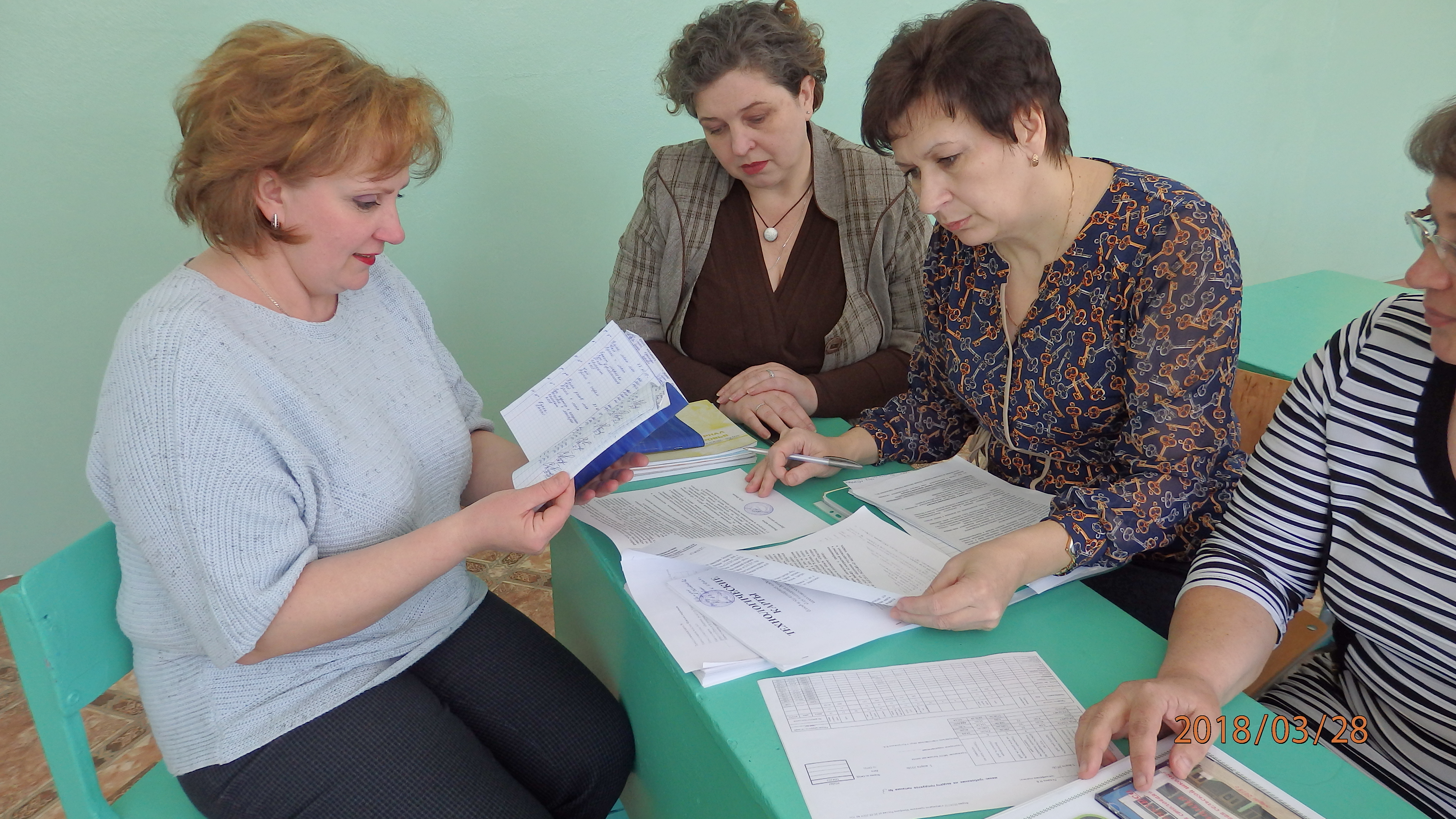 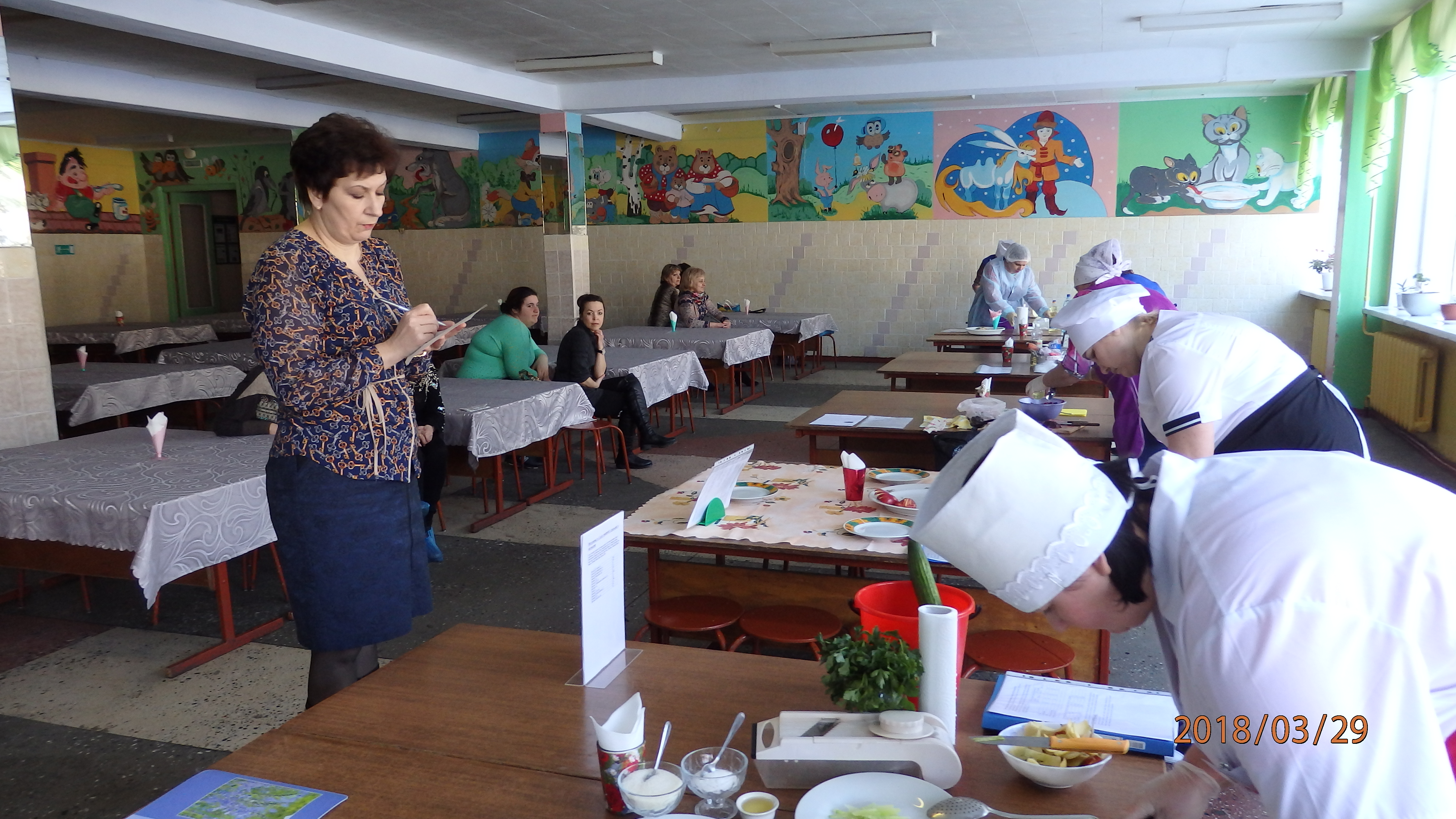 